ProteinsFunctions:Polymer=Monomer= Made of these elements:Structure: 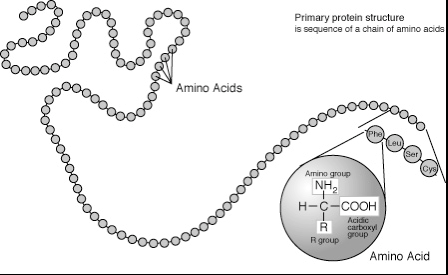 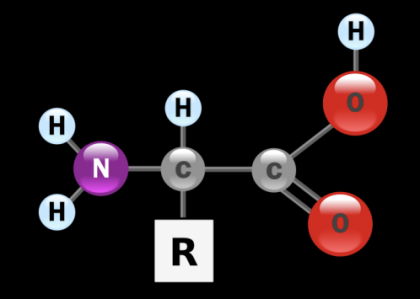 Amino Acids:Why do we need proteins?Function of Proteins:STRUCTURE DETERMINES FUNCTIONExamples of proteins:Nucleic AcidsExamples of nucleic acids:Functions:Monomer= Polymer=Nucleotides are made of:Structure: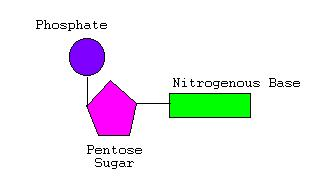 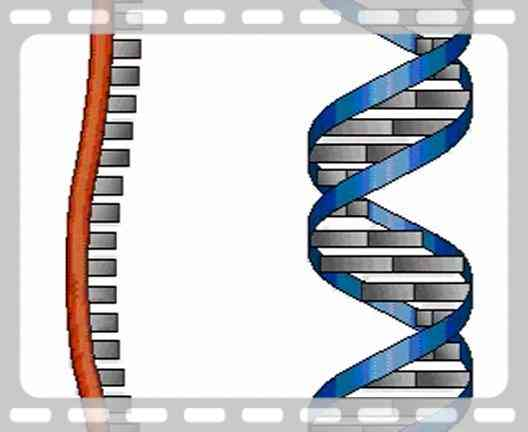 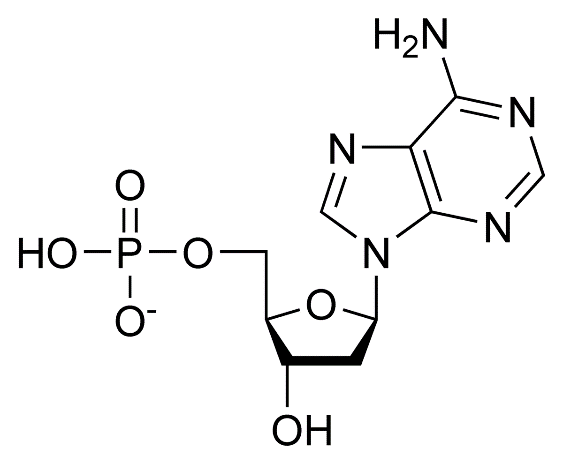 